ANEXO III, REPRESENTACIÓN LEGAL (VARIOS PROPIETARIOS/AS - USUFRUTUARIOS/AS)SUBVENCIÓNS, EN RÉXIME DE CONCORRENCIA COMPETITIVA, PARA A CONVOCATORIA PARA  O FOMENTODE ALUGUEIRO  E CREACIÓN DE BOLSA DE VIVENDAS DISPOÑIBLE NO RURAL, DO PROGRAMA “Y PARA VIVIR LUGO”, ANUALIDADE 2024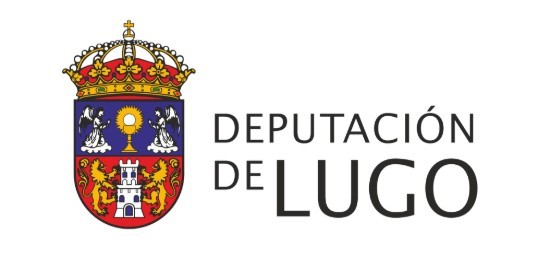 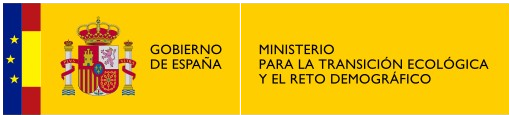 AUTORIZA a ser representado por,En relación ao procedemento de concesión de subvencións en réxime de concorrencia competitiva, para a convocatoria para o fomento do alugueiro e creación de bolsa de vivendas dispoñibles no rural, dentro do Programa “E para vivir Lugo” da Deputación Provincial de Lugo, para a anualidade 2024.E para que así conste e produza os efectos oportunos, firmo a presente:(Todos os solicitantes)Conforme( O representante legal)En                           , a       de                de 202_  SR. PRESIDENTE DA DEPUTACIÓN PROVINCIAL DE LUGO- SECCIÓN DE PROMOCIÓN ECONÓMICA E EMPREGO SOLICITANTE 1 en calidade de:SOLICITANTE 1 en calidade de:SOLICITANTE 1 en calidade de:Nome/Denominación social:                                                                       Nome/Denominación social:                                                                       NIF:                               Enderezo:                                                                                                                                             Enderezo:                                                                                                                                             Enderezo:                                                                                                                                             CP:             Localidade:                                 Provincia:                                      SOLICITANTE 2 en calidade de:SOLICITANTE 2 en calidade de:SOLICITANTE 2 en calidade de:Nome/Denominación social:                                                                       Nome/Denominación social:                                                                       NIF:                               Enderezo:                                                                                                                                             Enderezo:                                                                                                                                             Enderezo:                                                                                                                                             CP:             Localidade:                                 Provincia:                                      SOLICITANTE 3 en calidade de:SOLICITANTE 3 en calidade de:SOLICITANTE 3 en calidade de:Nome/Denominación social:                                                                       Nome/Denominación social:                                                                       NIF:                               Enderezo:                                                                                                                                             Enderezo:                                                                                                                                             Enderezo:                                                                                                                                             CP:             Localidade:                                 Provincia:                                      SOLICITANTE 4 en calidade de:SOLICITANTE 4 en calidade de:SOLICITANTE 4 en calidade de:Nome/Denominación social:                                                                       Nome/Denominación social:                                                                       NIF:                               Enderezo:                                                                                                                                             Enderezo:                                                                                                                                             Enderezo:                                                                                                                                             CP:             Localidade:                                 Provincia:                                      SOLICITANTE 5 en calidade de:SOLICITANTE 5 en calidade de:SOLICITANTE 5 en calidade de:Nome/Denominación social:                                                                       Nome/Denominación social:                                                                       NIF:                               Enderezo:                                                                                                                                             Enderezo:                                                                                                                                             Enderezo:                                                                                                                                             CP:             Localidade:                                 Provincia:                                      DATOS DO REPRESENTANTEDATOS DO REPRESENTANTEDATOS DO REPRESENTANTENome e apelidos:                                                                                           Nome e apelidos:                                                                                           NIF:                                     Enderezo a efectos de notificación:                                                                                                                              Enderezo a efectos de notificación:                                                                                                                              Enderezo a efectos de notificación:                                                                                                                              CP:             Localidade:                                 Provincia:                                     Teléfono:                                             E-mail:                                                                                                             E-mail:                                                                                                             